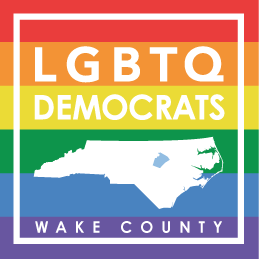 MINUTESGeneral Membership MeetingLGBTQ Democrats of Wake CountyMay 22, 2019 at 6:30 p.m. ESTIn AttendanceOfficersPresident - Kathryn VandegriftVice President - Secretary - Aria Arus-AltuzTreasurer - At Large Board Member - Candis CoxAt Large Board Member - George GreeneMembers: Christine Link, Rich Elkins, Kyle Hirvela, Matthew Glen, Tom Nevels, Cameron Byaum, Ariadne Haske, Allison DeVolder, Ellen Raby, Clayton Brooks, Kris Cone, Deana BrothertonPresident Kathryn Vandegrift called the meeting to order @ 6:41pmPresident’s Report (Introduction)Kathryn gave a brief introduction and description of the group and its purpose: to discuss LGBTQ related issues, to get members and aware and knowledgeable about candidates that stand for our community.Information on how to get more involved in Democratic affairs. 2. Treasurer’s Report N/A3. Secretary's ReportAria submitted a report on the need for a community police oversight committee in response to recent incidents of police violence (ex Soheil Mojarrad) and ongoing push (2yrs) by the Raleigh PACT.  Candix Cox suggests reaching out to adversarial organizations to benefit this cause.4. Appointment of Committee ChairsCandis Cox makes motion to approve.  George Greene seconded that motionAmendment was approved and written in a unanimous vote.Communications Committee Chair -  George Greene states that there is an immediate need for Grievance Committee ChairKathryn recommends filling Grievance Committee by end of meeting tonight.  Kyle steps up to volunteer as chair of the Grievance Committee.  Ariadne also volunteers to be part of the grievance committee. 5. Appointment of Young Democrats Liaison OfficerKathryn makes a formal announcement introducing Christine Link as the Liaison Officer to the Young Democrats of Wake County. Christine introduces herself, and gives her pitch for a burlesque/cabaret event to bring local candidates and their platforms to a general audience.  The goal is to create an event that reaches out to those who are generally less informed about politics to gain awareness of LGBTQ positive candidates and their platforms in a safe-space for that community. 6. Consideration of Bylaws AmendmentsKathryn reviewed the proposed amendments to align the bylaws with the current practice of the organization. Diversity Statement AmendmentGeorge Greene makes motion to move the amendment proposals to the Diversity and Inclusion Committee.  Seconded by Candis Cox.  Motion was approved in a unanimous vote.Candidate Endorsement AmendmentKathryn motions to move any recommendations for amendments to the next body meeting.Seconded by Aria Arus-Altuz.  Motion was approved in a unanimous vote. 7. Open Floor for Community Input-Programs for future events, meetings, and more.-Candis Cox discusses membership and encourages all to bring more people with them to join the next meeting.-Suggestions and recommendations for future body meetings:	Poland Memorial Church	Goodwin House-General announcement - Spring Symphonic Concert, Pleasant Grove United Methodist Church, Triangle Pride Band (June 1)8. AdjournmentCandis makes a motion to adjourn.  George Green seconded. Motion was approved in a unanimous vote.